AN UNUSUAL PROOF ON 2014 COMPLEX NUMBER ASSESSMENT.If u = x + iy and au2 + bu + c = 0, prove that a u 2 + b u + c = 0I do remember teaching this type of problem perhaps over 30 years ago.The “model” answer gave the following: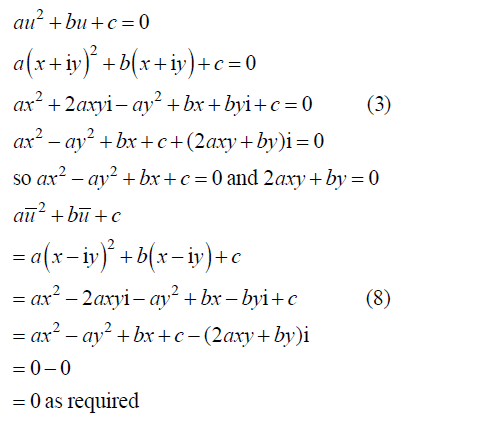 _______________________________________________________________However a most elegant “proof” is as follows:If  au2 + bu + c = 0 + 0ithen the conjugate of both sides must be true:           au2 + bu + c      =    0 + 0i      au2   +   bu   +   c   =   0    –    0i       a ( u 2)   +   b ( u )   +   c   =   0    –    0i      a( u ) 2   +   b ( u )   +   c   =   0    –    0iThe only slight problem being that I stated that the conjugate of  ( u2 )is the conjugate of u then squared!ie     ( u2 )  = (  u   )2To verify this, I suppose we should compare:      (x + iy)2  =    (x2 – y2)   +  2xyi   =  (x2 – y2)   –  2xyi   and   (  x + iy  )2  =    (  x  –  iy  )2  =  (x2 – y2)   –  2xyi   ___________________________________________________________Alternatively, surely we could have proceeded as follows: The solution of au2 + bu + c = 0  by the quadratic formula is:u  = – b    √ (b2 – 4ac)                  2aSince we are talking about complex roots we assume b2 – 4ac is negative so let b2 – 4ac = – p2then    u =  – b    √ (– p2 )                         2a              =  – b     pi                         2a ie  both roots     – b   +  pi      and   – b   –   pi   will satisfy the equation.                                 2a                            2aThese roots are obviously complex conjugates equivalent tou = x + iy  and u = x – iyHence if u = x + iy and au2 + bu + c = 0, then a u 2 + b u + c = 0